Об утверждении Положенияо комиссии по определениюстажа муниципальной службыВ соответствии с Законом Оренбургской области от 12 сентября 2000 года № 660/185-ОЗ «О стаже государственной (муниципальной) службы Оренбургской области», от 10  июля 2007 г. № 1611/339-ОЗ "О муниципальном стаже в Оренбургской области», Указом Губернатора Оренбургской области от 27 июня 2006 года № 121-ук «О Оренбургской области комиссии по определению стажа государственной гражданской службы»:1.	Утвердить   Положение   о   комиссии   по   определению   стажа
муниципальной службы муниципального образования Андреевский сельсовет Курманаевского  района Оренбургской области согласно приложению. Контроль за исполнением настоящего постановления возложить на
специалиста 1 категории Н.В.Мещерину. Настоящее постановление вступает в силу со дня его подписания и
подлежит опубликованию в газете «Вестник».И.о. главы муниципального образования                              Н.В.Мищерина Разослано: в дело, прокурору, членам комиссии Приложение  к постановлению                          от 16.06.2016  № 62-п                                                       Положениео комиссии по определению стажа муниципальной службы муниципальногообразования Андреевский сельсовет1. Общие положения1.Комиссия по определению стажа муниципальной службы (далее -комиссия) создается постановлением главы муниципального образования Андреевский сельсовет в целях обеспечения правовой и социальной защищенности лиц, замещающих должности муниципальной службы Андреевского сельсовета.Состав комиссии утверждается постановлением главы
муниципального образования Андреевский сельсовет.Комиссия осуществляет свою деятельность на коллегиальной
основе во  взаимодействии  с муниципальными образованиями
Курманаевского района.4.	Комиссия руководствуется в своей деятельности Конституцией
Российской   Федерации,   федеральными   законами,   указами   Президента
Российской    Федерации,    постановлениями    Правительства    Российской
Федерации,    законами    и    иными    нормативными    правовыми    актами
Оренбургской области, а также настоящим Положением.5.	Действие    настоящего    постановления    распространяется    на
муниципальных служащих, лиц, замещающих муниципальные должности в
муниципальном образовании Андреевский сельсовет  Курманаевского района Оренбургской области.II. Задача комиссии6.	Основной задаче комиссии является рассмотрение вопроса о
включении в стаж муниципальной службы в порядке исключения иных
отдельных периодов работы (службы), в совокупности не превышающих 5
лет, опыт и знание по которой были необходимы муниципальным служащим
для выполнения обязанностей по замещавшейся должности муниципальной
службы    Андреевского сельсовета    при    увольнении    муниципального
служащего на пенсию по основаниям, дающим право на пенсию за выслугу
лет к трудовой пенсии законом Оренбургской области.III. Компетенция комиссии	7.	Комиссия:принимает решения о включении или об отказе во включении в стаж муниципальной   службы иных отдельных периодов работы (службы). При муниципальной службы иных отдельных периодов работы (службы). При этом включаемый период в совокупности с имеющимся стажем муниципальной службы не может превышать минимальный стаж муниципальной службы, необходимый для установления пенсии за выслугу лет к трудовой пенсии (женщинам - 12 лет 6 месяцев, мужчинам - 15 лет);приостанавливает рассмотрение представлений, не содержащих необходимых сведений.IV. Права комиссии8.	Комиссия имеет право:приглашать на заседание руководителя, представившего документы для включения в стаж муниципальной службы иных периодов работы;требовать от заявителя представления дополнительных документов, необходимых для рассмотрения вопроса по существу.	9.	 Комиссия не вправе:принимать представления о включении в стаж муниципальной службы иных отдельных периодов работы (службы) от лиц, которым ранее установлена пенсия за выслугу лет к трудовой пенсии;принимать заявления о включении в стаж муниципальной службы иных отдельных периодов работы (службы) от лиц, уволенных на пенсию до вступления в силу Закона Оренбургской области от 9 ноября 2001 года       N 332/328-П-ОЗ "О внесении изменений и дополнений в Закон Оренбургской области" "О стаже государственной (муниципальной) службы Оренбургской области";принимать представления, оформленные с нарушением условий, установленных в пунктах 13, 14 настоящего Положения.V. Права и обязанности членов комиссии         	10. Председатель комиссии:
        осуществляет общее руководство комиссией;        ведет заседания комиссии и подписывает ее решения;даёт устные и письменные поручения заместителю председателя комиссии и её членам, связанные с деятельностью комиссии;привлекает должностных лиц органов исполнительной власти, других лиц для участия в работе комиссии.	11.	Ответственный секретарь комиссии:ведет учет представлений и принятых комиссией решений;докладывает председателю комиссии или его заместителю о поступивших в комиссию представлениях;готовит проекты решений комиссии и осуществляет контроль за соблюдением их выполнения;ведёт делопроизводство комиссии;       организует заседания комиссии;уведомляет членов комиссии о дате проведения заседания и направляет им повестку заседания не менее чем за 2 дня до даты его проведения;ведет протокол заседания районной комиссии;выполняет другие функции, определяемые председателем комиссии.12.	 Члены   комиссии участвуют в заседаниях комиссии и принятии
решений,   а  также  выполняют  поручения  председателя  комиссии  и  его
заместителя. Члены комиссии, не согласные с решением комиссии, вправе
представить письменное возражение к решению, которое в обязательном
порядке прилагается к протоколу заседания комиссии.VI. Обеспечение деятельности комиссии Заседания комиссии проводятся по мере необходимости. Комиссия принимает решение о включении в стаж муниципальной
службы иных отдельных периодов работы (службы) по представлению
главы администрации муниципального образования
Андреевский сельсовет.   Представление   оформляется   одновременно   с
увольнением муниципального служащего с муниципальной службы в связи
с оформлением трудовой пенсии либо по иным основаниям, дающим право
на пенсию за выслугу лет при наличии права на трудовую пенсию. К представлению прилагаются следующие документы:копия заявления лица, указанного в представлении (заявление пишется на имя главы администрации муниципального образования);копия распоряжения (приказа) об увольнении с муниципальной службы;копия трудовой книжки, заверенная муниципальным органом;документы, подтверждающие предлагаемые к включению в стаж муниципальной службы в порядке исключения иные отдельные периоды работы (службы), опыт и знание по которой были необходимы муниципальным служащим Андреевского сельсовета Курманаевского района Оренбургской области для выполнения обязанностей по замещавшейся должности муниципальной службы Курманаевского района Оренбургской области. Комиссия в месячный срок со дня поступления представления
рассматривает документы и принимает решение о включении (об отказе во
включении) в стаж муниципальной службы иных периодов работы. Комиссия   правомочна  принимать  решения,   если   в   заседании
принимают участие не менее двух третей ее членов.Заседание комиссии в отсутствие её председателя проводит его заместитель.18.	 При принятии решений комиссия руководствуется принципами
законности, гласности и коллегиальности.Решения комиссии принимаются простым большинством голосов из числа присутствующих членов на заседании. В случае равенства голосов решающим является голос председателя комиссии, а при его отсутствии - заместителя председателя, ведущего заседание.       19.	На заседании комиссии ведется протокол, который подписывается
председателем и секретарем комиссии.По результатам рассмотрения представления комиссия принимает решение. Решение комиссии подписывается председателем комиссии.       20. Решение комиссии вступает в силу со дня его принятия.       21.	Решение   комиссии,   принятое   в   пределах   ее   компетенции,
обязательно для исполнения органами муниципального образования Андреевский сельсовет Курманаевского района Оренбургской области.В случае повторного замещения (после увольнения) муниципальной должности, должности муниципальной службы лицом, в отношении которого принято решение о включении в стаж муниципальной службы иных периодов в порядке исключения, решение комиссии аннулируется со дня замещения указанных должностей.22.	Решение направляется главе администрации муниципального образования Андреевский сельсовет в 5-дневный срок со дня принятия.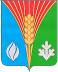 АдминистрацияМуниципального образованияАндреевский сельсоветКурманаевского районаОренбургской областиПОСТАНОВЛЕНИЕ16.06.2016  № 62-п